Дата формирования 18.02.2016 09:05    http://torgi.gov.ru	Страница 1 из 2ПРОТОКОЛ № 1/291215/1057480/01вскрытия конвертов с заявками на участие в открытом конкурсе по сообщению №291215/1057480/01Забайкальский край,Карымский район, пгт.Карымское, ул.Ленинградская,77 18.02.2016Конкурсная комиссия КОМИТЕТ ПО УПРАВЛЕНИЮ ИМУЩЕСТВОМ, ЗЕМЕЛЬНЫМ ВОПРОСАМ И ГРАДОСТРОИТЕЛЬНОЙ ДЕЯТЕЛЬНОСТИ АДМИНИСТРАЦИИ МУНИЦИПАЛЬНОГО РАЙОНА "КАРЫМСКИЙ РАЙОН" провела процедуру вскрытия конвертов с заявками на участие в конкурсе в 10:00 18.02.2016 года по адресу: Забайкальский край,Карымский район, пгт.Карымское, ул.Ленинградская,77 Администрация муниципального района "Карымский район". Вскрытие конвертов с заявками на участие в конкурсе проводилось комиссией, в следующем составе: Председатель комиссииПавлов Олег Анатольевич Член комиссии Скоробогатова Светлана Владимировна Член комиссии Сидорова Ольга Анатольевна 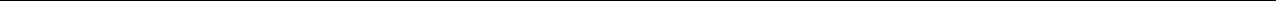 Член комиссииПершикова Наталья Викторовна Член комиссии Платонова Олеся Владимировна 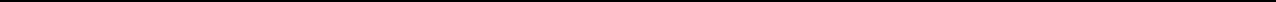 Всего на заседании присутствовало 5 членов комиссии, что составило 83 % от общего количества членов комиссии. Кворум имеется, заседание правомочно.3. Сообщение о проведении настоящего конкурса было размещено на официальном сайте торгов 30.12.2015.Лот № 1Группа  объектов:  Системы  коммунальной  инфраструктуры  и  иные объекты  коммунального  хозяйства,  в  том  числе  объекты  тепло-,  газо-энергоснабжения,  переработки  и  утилизации  (захоронения)  бытовых отходов, объекты, предназначенные для освещения территорий городских и сельских поселений, объекты, предназначенные для благоустройства территорий, а также объекты социально-бытового назначения Технические характеристики: имущественный комплекс комунальной инфраструктуры системы теплоснабжения(здание котельной с оборудованием), расположенный по адресу: Забайкальский край, Карымский район, с.Урульга, ул.Забелина,44,Кадастровый номер объекта 75:08:040106:278.4.1. На процедуру вскрытия были предоставлены конверты с заявками на участие в конкурсе следующих участников:Дата формирования 18.02.2016 09:05    http://torgi.gov.ru	Страница 2 из 2ООО "Тепловик" Забайкальский край, 1.Заявка на участие в конкурсе Карымский район, пгт.Карымское, 2.Анкета заявителя на участие 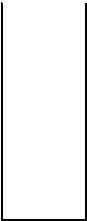 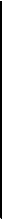 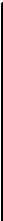 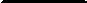 4.2. Решение комиссии: 1.В связи с подачей единственной заявки,в соответствии с п.6 ст.27 Закона "О концессионных соглашениях" от 21.07.2005г. №115-ФЗ,открытый конкурс на право заключения концессионного соглашения признать несостоявшимся.Председатель комиссииПавлов Олег Анатольевич Член комиссии Скоробогатова Светлана Владимировна Член комиссии Сидорова Ольга Анатольевна 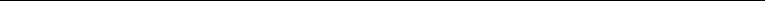 Член комиссииПершикова Наталья Викторовна Член комиссии Платонова Олеся Владимировна (подпись)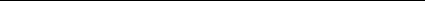 (подпись)(подпись)(подпись)(подпись)№Сведения об УчастникеСведения о наличии вп/пторгов: наименование (длязаявке документов июридического лица), фамилия,материалов, предусмотренныхимя, отчество (для физическогоконкурсной документациейлица) и местонахождениеул.Заводская,6вконкурсе  3.Копия  Устава  ОООконкурсе  3.Копия  Устава  ОООконкурсе  3.Копия  Устава  ООО"Тепловик"  4.Копия  свидетельства"Тепловик"  4.Копия  свидетельства"Тепловик"  4.Копия  свидетельства"Тепловик"  4.Копия  свидетельстваогосударственнойгосударственнойрегистрацииюридическогоюридическоголица5.Копиясвидетельства о постановке на учетсвидетельства о постановке на учетсвидетельства о постановке на учетсвидетельства о постановке на учетв  налоговом  органе  6.Выписка  изв  налоговом  органе  6.Выписка  изв  налоговом  органе  6.Выписка  изв  налоговом  органе  6.Выписка  изЕГРЮЛ  7.Приказ  о  назначенииЕГРЮЛ  7.Приказ  о  назначенииЕГРЮЛ  7.Приказ  о  назначенииЕГРЮЛ  7.Приказ  о  назначениидиректорадиректораООО"Тепловик"8.Решение  об  одобрении  крупной8.Решение  об  одобрении  крупной8.Решение  об  одобрении  крупной8.Решение  об  одобрении  крупнойсделки  9.Платежное  поручение  осделки  9.Платежное  поручение  осделки  9.Платежное  поручение  осделки  9.Платежное  поручение  овнесении  задатка  10.Декларация  овнесении  задатка  10.Декларация  овнесении  задатка  10.Декларация  овнесении  задатка  10.Декларация  осоответствиисоответствииучастника  конкурсаучастника  конкурса11.Справка  налоговой  о  состоянии11.Справка  налоговой  о  состоянии11.Справка  налоговой  о  состоянии11.Справка  налоговой  о  состояниирасчетов 12.Опись документоврасчетов 12.Опись документоврасчетов 12.Опись документоврасчетов 12.Опись документов